March 29, 2023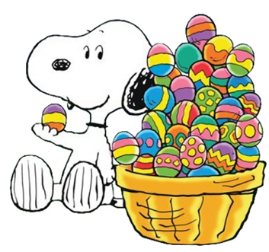 Dear families, we’re approaching April 1! Snow is melting and spring is finally coming!  I heard a few geese last week.   A sign of new life in new beginnings leads us to Easter on April 9! Please join us next Friday, April 7 for a Good Friday presentation of the live stations of the cross. It’ll be held at 8:30 AM in our Saint Paul’s church. All families are welcome.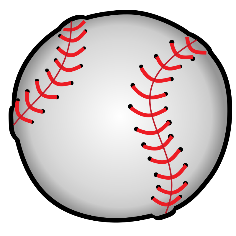 It’s baseball season.  Do you have any gloves or cleats that can get repurposed?  We handed out about 10 pair of cleats during soccer season and it was greatly appreciated.  Let’s keep it going.  If you’re playing LR baseball, I’ll need to validate a school enrollment form, so be sure you fill it in and send it to me ASAP so I have time to get it back to you.  Play ball!!!SNOW DAY MAKE UP TIME!!!!  We recalculated our estimated last school day.  We have used four snow days.  These days are added to the June 9th day on our calendar.  We have made plans to make up two by having the students here last Friday, March 24 and on Good Friday, April 7.   We have been approved to extend our day by 20 minutes every day between April 24- June 8 to make up two more school days keeping our last day to a ½ day dismissal at 11:15 on June 9.  Teachers will return on Monday and Tuesday the following week.  The first bell will ring at 2:50 and last bell at 3:00.  Parent pick up will be 3-3:20. The bus will still pick up at 2:50 at first bell.  Most students remain in our After School Program or get picked up at 3:00, so this should be a very easy transition.  Of course,  if you need to pick up your child sooner, send in a note, ring the front bell and we will dismiss them to your early, as we do regularly.  This allows for planning for family vacation or camp sign ups.  

Dates to remember: 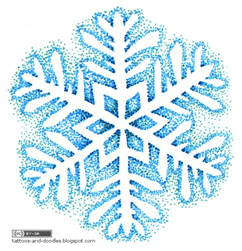 March 30:.Field trip to ice-skating, and Jay followed by sugar on snow in Westfield at Couture’s Maple Shop. April 7: Good Friday presentation of Stations of the Cross at 8:30 AM in the church.  April 9: He has risen! It’s Easter! Alleluia!April 13: Winter activities to Northwoods April 14 vacation begins at 2:40 PMWednesday, April 26 spring concert at the memorial building. The theme is Americana and all are welcome. Bring your family and your friends. Bring a neighbor who doesn’t normally drive. The more the merrier. 6:00 PM at the Municipal building in Barton beside the C & CMay 1-5:  Terra Nova Standardized testing for grades 1-8.  Please make every attempt to be present all day every day that week.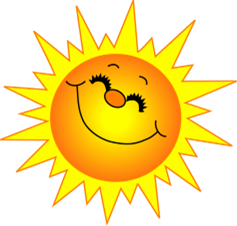 